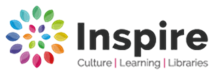 Mobile Library visits for 2020For information about requested titles or particular items of stock, please contact:Southwell Library 01636 812148.  Email: southwell.library@inspireculture.org.ukDay: ThursdayDay: ThursdayMobile: EastMobile: EastMobile: EastRoute: 12Route: 12Jan 16thFeb 13thFeb 13thMar 12thApr 9thApr 9thMay 7thJune 4thJul 2ndJul 2ndJuly 30thAug 27thAug 27thSept 24thOct 22ndNov 19thNov 19thDec 17thStop No.LocationStop Name Arrive Depart1Normanton on the WoldsLeys9.4510.152Normanton on the WoldsPlough Pub10.2010.353Stanton on the WoldsNurseries10.4511.054PlumtreeWold Day Nursery11.1511.455TollertonLenton Lane11.5512.106TollertonPriory Ave/Bentick Ave12.1512.307TollertonMuir Ave12.3512.508TollertonStanstead Ave13.2013.509TollertonTollerton lane13.5514.1510TollertonCaravan park14.2014.4011BassingfieldVillage Corner14.5015.20